
08 декабря 2016 | новости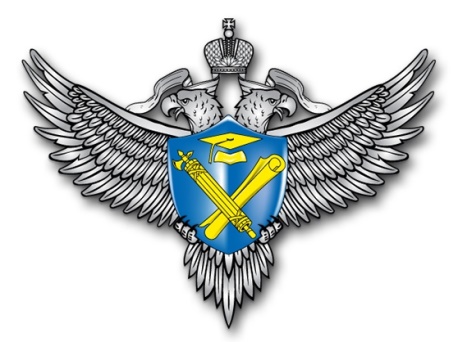 ФИПИ опубликовал образцы и описания Всероссийских проверочных работ для 11 классовФедеральный институт педагогических измерений (ФИПИ) опубликовал образцы и описания Всероссийских проверочных работ (ВПР) для 11 классов по биологии, географии, истории, химии и физике. 

ВПР в 11 классах предназначены для итоговой оценки учебной подготовки выпускников, изучавших школьный курс данного предмета на базовом уровне. 

Содержание и уровень заданий ВПР для 11 класса учитывают то обстоятельство, что выполнять эти работы предстоит выпускникам, не планирующим сдавать ЕГЭ по соответствующему предмету. Поэтому в ВПР будут включены для проверки наиболее значимые и важные для общеобразовательной подготовки выпускников элементы по каждому учебному предмету, в том числе необходимые каждому гражданину знания по истории России, представления о здоровом и безопасном образе жизни, представления о природных процессах и явлениях.

Приоритет отдается заданиям со свободным ответом в виде числа, слова, нескольких слов, заданиям с развернутым ответом, в которых необходимо написать связный текст из нескольких предложений. Широко используются контекстные задания, в которых часть информации, необходимой для ответа на вопрос, приводится в тексте задания.

При выполнении ВПР разрешается использовать различные справочные материалы (например, атласы по географии, справочные таблицы по физике и химии). Все ВПР рассчитаны на выполнение в течение 90 минут. 

Содержание ВПР базируется на ФК ГОС среднего общего образования и по отдельным предметам частично включает материал основной школы (например, вопросы по географии России, вопросы из раздела «Человек и его здоровье» по биологии).

Проекты образцов вариантов и описания ВПР для 11 классов прошли экспертное обсуждение и получили положительные отзывы от ассоциаций учителей и преподавателей биологии, географии, истории, химии и физики. 

ВПР в 2017 году будут проведены для выпускников 11 классов в режиме апробации. Согласно расписанию, утвержденному Рособрнадзором, они пройдут с 25 апреля по 18 мая 2017 года. Проведение ВПР организовано с целью формирования единого образовательного пространства в Российской Федерации. Варианты контрольных работ и система оценивания разрабатываются на федеральном уровне и должны дать возможность оценить учебные результаты школьников по единым критериям. 

Результаты ВПР не будут учитываться при выставлении годовых отметок по предметам или при получении аттестата о среднем общем образовании. Участие школ в проведении ВПР в 11 классе не является обязательным, такое решение будет принимать сама образовательная организация.